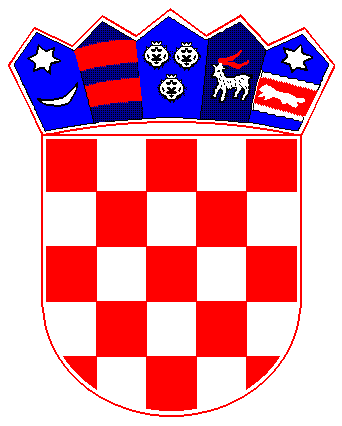 REPUBLIKA  HRVATSKAPRIMORSKO-GORANSKA ŽUPANIJA               OPĆINA MATULJIOPĆINSKO VIJEĆE OPĆINE MATULJI Odbor za društvene djelatnostiKLASA: 021-05/16-01/3URBROJ: 2156-04-01-16-4Matulji, 23.05.2016.Na temelju članka 7. Odluke o osnivanju i načinu rada radnih tijela Općinskog vijeća općine Matulji (˝Službene novine Primorsko goranske županije˝broj 38/09) sazivam prvu sjednicu Odbora za društvene djelatnosti koja će se održati dana 30.svibnja 2016.(ponedjeljak)  u 20:00 sati,u uredu zamjenice načelnika Općine Matulji,Trg Maršala tita 11.Za sjednicu predlažem sljedeći:DNEVNI RED1.Prijedlog Programa javnih potreba u školstvu za 2016. i projekcija 2017.-2018.g.2.Prijedlog Programa javnih potreba u kulturi za 2016. i projekcija 2017.-2018.g.3.Prijedlog Programa javnih potreba predškolskog odgoja-ostalo Općine Matulji za 2016. i projekcija za 2017.-2018.g. Dostaviti: 1. Svim članovima2. Općinskom načelniku Općine Matulji, Mariu Ćikoviću3. Zamjenici Općinskog načelnika, Eni Šebalj4. Zamjeniku Općinskog načelnika,Vedranu KinkeliOdbor za društvene djelatnostiPredsjednik Alfred Šaina v.r.